MINUTES OF MEETINGAssessor’s Office, Memorial Town HallNovember 4, 2019 @ 4:00 PMMembers Present: Pamela Woodbury & Nancy HerholzPrincipal Assessor: Linda LeBlancMeeting called to order @ 4:00 pmNext month’s Board meeting will be held on Monday, December 9, 2019 @ 4:00 PMThe Tax Classification Hearing with the Board of Selectmen was be held @ 6:00 pm, where a single tax rate was voted for FY20Minutes: 										    Vote (2-0) The Board voted to approve the meeting minutes from October 7, 2019		    Interim Year Adjustment:								    Vote (2-0)The Board reviewed and was asked to sign electronically in Gateway on page 1 of the RECAPThe Board reviewed and was asked to sign electronically in Gateway the levy limit worksheet The Board reviewed and was asked to sign electronically in Gateway the LA5 Classification Tax AllocationMotor Vehicle:										    Vote (2-0)The Board voted to approve forty four motor vehicle abatement applicationsThe Board voted to approve October’s monthly list of abatements for 2017	  $128.44     The Board voted to approve October’s monthly list of abatements for 2018	  $399.68     The Board voted to approve October’s monthly list of abatements for 2019	  $4,456.67Boat Excise:     The Board voted to approve two boat excise abatement applications	The Board voted to approve October’s monthly list of abatements for 2019	     $88.00Chapterland:The Board signed a notice of late application for the following FY21 Chapter 61B applications;    R37/22 Lisa KennedyEXECUTIVE SESSION:									     Vote (2-0)At 4:10 pm a motion was made to convene in executive session to discuss private information contained in real estate exemption applications for FY20, an exempt property application for FY20, and Chapterland applications for FY21. Under G.L. c. 30A, §21 (a) Purpose 7 citing the statutory right to privacy. The session was ended at 5:20 pm and the regular Board meeting was reopened. Exemptions:									 	     Vote (2-0) The Board voted to approve the following 22a-e Veterans exemption applications for FY20 for $400;R13/10-3 Madalyn PerryU04/17 Richard SauvageauThe Board voted to approve the following 17D Widows/Elderly exemption applications for FY20 for $175;U13/68 Myrtle GravesU08/115 Frances MandevilleMINUTES OF MEETINGNovember 4, 2019 @ 4:00 PM                                                                          (Continued)R43/12 Patricia MonfetteU15/60 Lucinda PuchalskiThe Board voted to approve the following 41C Elderly exemption applications for FY20 for $500;R57/2 Robert LaValleeChapterland:						Vote (2-0)The Board voted to approve the following Chapter 61A Agricultural or Horticultural applications for FY21;R35/16 David SimonisOld Business:	None at this timeNew Business:None at this timeMeeting adjourned at 4:25pm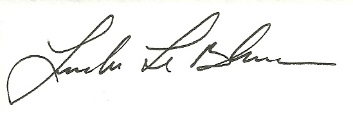 Linda LeBlanc, MAAPrincipal Assessor